RESOLUÇÃO PPGMMC 071/2021, DE 23 de junho de 2021.Aprova o credenciamento do(a) professor(a) Dr. Gustavo Rodrigues Lacerda Silva como coorientador no Programa de Pós-Graduação em Modelagem Matemática e Computacional - PPGMMCO PRESIDENTE DO COLEGIADO DO PROGRAMA DE PÓS-GRADUAÇÃO EM MODELAGEM MATEMÁTICA E COMPUTACIONAL DO CENTRO FEDERAL DE EDUCAÇÃO TECNOLÓGICA DE MINAS GERAIS, no uso das atribuições legais e regimentais que lhe são conferidas e, mediante o que foi deliberado na 6ª reunião em 2021, do Colegiado do Programa, realizada em 23 de junho de 2021,RESOLVE:Art. 1º - Aprovar o credenciamento do(a) professor(a) Dr. Gustavo Rodrigues Lacerda Silva como coorientador do(a) aluno(a) Tâmara Samantha Ferreira Coelho no Programa de Pós-Graduação em Modelagem Matemática e Computacional – PPGMMC, nos termos dispostos no artigo 7º, parágrafos 1º, 2º e 3º do Regulamento do Programa e dos artigos 2º e 3º da Resolução PPGMMC 084/14, de 29 de outubro de 2014.Art. 2º - Esta Resolução entra em vigor na data de sua publicação, revogadas as disposições em contrário.Publique-se e cumpra-se.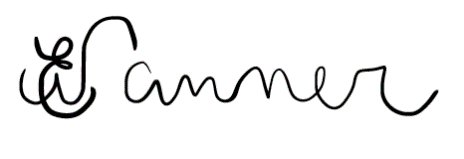 Profª. Drª. Elizabeth Fialho Wanner  Presidenta do Colegiado do Programa de Pós-Graduação emModelagem Matemática e Computacional